Публичный отчет директора муниципального бюджетного учреждения дополнительного образования Ворошиловского районагорода Ростова-на-Дону «Центр детского творчества»Хацкевич Надежды Федоровны, Заслуженного учителя РФ«Об итогах работы учреждения МБУ ДО ЦДТ в 2019 году»	Вашему вниманию предлагается аналитический обзор работы педагогического коллектива  МБУ ДО ЦДТ в 2019 календарном году.Центр детского творчества муниципальное бюджетное  учреждение дополнительного образования, , реализующее дополнительные общеобразовательные общеразвивающие программы. открытое образовательное пространство, обеспечивающее высокое качество услуг в соответствии с социальным запросом общества, объединяющее 4533 обучающихся в возрасте от 5 до 18 лет.  Наш юридический адресФактические адреса расположения корпусов учрежденияУчредительДиректор образовательного учрежденияАдминистрация ОУОрганизация педагогической деятельности Центра в 2019 году осуществлялась в соответствии с нормативно-правовыми основополагающими документами по дополнительному образованию, определяющими содержание работы учреждения с учетом новых требований к образованию, согласно учебному плану учреждения и программному обеспечению по основным направлениям деятельности: художественному, техническому, физкультурно-спортивному и социально-педагогическому, в сотрудничестве и взаимодействии с ОУ района и города, научными и общественными организациями (детские коллективы являются активными участниками всех районных, городских мероприятий, организованных Ростовским Союзом детских и молодёжных организаций; принимают активное участие в работе Всероссийской общественной организации «Молодая Гвардия Единой России»).В Центре детского творчества успешно обучаются воспитанники разных возрастов и для всех них создаются равные возможности, но учитываются индивидуальные особенности каждого и создается индивидуальный образовательный маршрут. Каждый педагог  МБУ ДО ЦДТ учитывает особенности жизненной ситуации своих воспитанников, в учреждении создана комфортная образовательная среда; контингент педагогов и родителей Центра постоянно пополняется выпускниками учреждения.Образовательная деятельность МБУ ДО ЦДТ характеризуется устойчивой положительной динамикой уровня обученности выпускников, их социальной и творческой активности, достаточно высокой степенью осознанности выбора жизненной стратегии и успешностью выпускников Центра во взрослой жизни. МБУ ДО ЦДТ организует работу с детьми и подростками в возрасте преимущественно от 5 до 18 лет. В отчетный период  в детских объединениях занимались 4533 обучающихся в 321 группе.  По статистическим данным  (списки, отчёты педагогов) у нас занимаются обучающиеся образовательных учреждений района, города: 39 общеобразовательных школ, лицеев и гимназий, 3 профессиональных лицеев, 5 ВУЗов, дошкольники 385 человек. Мальчиков 1291, девочек 3242.Организована база для педагогической практики  воспитанников и выпускников МБУ ДО  ЦДТ по профилю обучения; стажёрская площадка для выпускников колледжа культуры.Контингент  обучающихся (воспитанников) в учреждении.Сведения о программах дополнительного образования детей, реализуемых в учреждении.Характеристика кадровых ресурсов в учреждении в 2019 году.Прошли курсы повышения квалификации  - 82 человека (100%).Материальная база учреждения, состояние, использование.Для организации образовательного процесса МБУ ДО ЦДТ имеет 9 корпусов общей площадью   2111 м².Наличие оборудованного центра изучения правил дорожного движения, куда входят:   интерактивный вело тренажер «Пилот» - 1 единица; специализированное оборудование – более 300 единиц; телевизоры ЖК для использования на учебных занятиях – 4 единицы; светофор – 1 единица; аппаратно-программный экзаменационный комплекс по изучению ПДД – 1 единица;МБУ ДО ЦДТ и его корпуса оснащены : оргтехникой – 40 единиц , комплектами музыкального оборудования  – 21 единица; гарнитуры головные- 4 комплекта по 2 спаренные единицы; аудио аппаратурой ( проигрыватели и магнитолы, музыкальными центрами – 10 единиц; спортивным оборудованием - 18 единиц ( тренажеры)В МБУ ДО ДДТ и его корпусах созданы комфортные условия для обеспечения качественного образовательного процесса: постоянный контроль чистоты, освещенность, соблюдение температурного режима, наличие полного комплекта мебели во всех учебных кабинетах и других помещениях.Количество учебных кабинетов – 40, из них:Несмотря на уменьшение возрастной группы детей от 14 и старше, численный состав объединений увеличился. Возросло количество обучающихся 6-10 лет.Учебный план  МБУ ДО ЦДТ на 2018/2019учебный год разработан на основе образовательной программы, рассмотрен на педагогическом совете (протокол № 1 от 31.08.2018г.) и  утвержден приказом от 31.08.2018 г. №  26.Дополнительные образовательные общеразвивающие программы актуализируются ежегодно , в соответствии с требованиями действующего законодательства рассматриваются и утверждаются на методическом Совете, проводимом в соответствии с планом  не позднее 31.08 текущего года,  и утверждаются приказом директора.Контроль выполнения образовательных программ осуществляется в соответствии с порядком, установленным приказом по МБУ ДО ЦДТ от 31.08.2016г. № 35.Контроль ведения журналов учета работы творческих осуществляется в соответствии с Правилами внутреннего распорядка.            Проверка журналов  осуществляется заместителями директора по учебно-воспитательной и организационно-массовой  работе не реже одного раза в полугодие и методистами по направлениям деятельности регулярно, ежемесячно. Нарушений в ведении журналов не установлено .Формирование и исполнение финансового обеспечения муниципальных услуг:формирование финансового обеспечения муниципальных услуг МБУ ДО ЦДТ  на 2019 год осуществлялось в соответствии с детализацией расходов к ПФХД.Исполнение регламента внесения изменений в муниципальное задание образовательного учреждения:       Внесение изменений в муниципальное задание МБУ ДО ЦДТ осуществлялось в соответствии с утвержденным регламентом. Корректировки бюджетных ассигнований в 2019 году производились, не требуя (требуя, что именно) изменений в муниципальном задании. Соблюдение требований нормативных правовых документов в ходе составления и предоставления отчетов:Данные годового отчета МБУ ДО ЦДТ имеют отражение в отчете по исполнению муниципального задания на 2019 год. . Структура управления учреждениемУправление МБУ ДО ЦДТ  осуществлялось в соответствии с Законом РФ №273 «Об образовании», и Уставом МБУ ДО ЦДТ  на принципах демократичности, открытости, приоритета общечеловеческих ценностей, охраны жизни и здоровья человека, свободного развития личности. В структуру управления МБУ ДО ЦДТ   входят: Таким образом, управление МБУ ДО ЦДТ   осуществлялось  на основе сочетания принципов единоначалия и самоуправления. Для эффективности управления координируется деятельность всего педагогического коллектива через четкое определение уровней управления, их функционала и связей между ними. Педагогический совет как высший орган управления в течение учебного года рассматривал вопросы повышения профессиональной компетенции педагогических работников, повышения качества услуг дополнительного образования, итогов контроля состояния обучения и воспитания в детских объединениях, совершенствования внутренней системы оценки качества образования, обобщения актуального опыта работы педагогов, представления к награждению. Педагогический совет принимал решения о принятии образовательных программ, локальных актов в рамках своей компетенции, принял образовательную программу и Программу развития учреждения. Рассматривались также нормативно – правовые документы федерального и регионального уровня. Реализация принципа государственно - общественного характера управления и коллегиальное принятие решений, определяющих стратегию и тактику развития учреждения, способствует повышению открытости и конкурентоспособности его деятельности.  В соответствии с планом внутреннего должностного контроля в течение учебного года осуществлялся контроль следующих направлений деятельности:  нормативно – правовое обеспечение, образовательная деятельность, научно – методическая, организационно – управленческая, досуговая, финансово – экономическая, делопроизводство, охрана труда.  Обеспечение охраны труда и техники безопасности В соответствии с планом работы учреждения предусматриваются и обеспечиваются меры по охране жизни и здоровья обучающихся и обеспечению безопасности всех участников образовательного процесса:  систематически проводятся инструктажи по технике безопасности в объединениях обучающихся согласно имеющимся инструкциям и запланированным по содержанию образовательных программ экскурсиям, практическим и лабораторным работам; педагоги своевременно ознакомлены с правилами СанПиНа, действующими для учреждений дополнительного образования; своевременно 	проводятся 	инструктажи 	и 	проверяются 	знания 	педагогов дополнительного образования по охране труда и технике безопасности; все рабочие места педагогов дополнительного образования аттестованы;  оформлена соответствующая документация по охране труда и технике безопасности;  - созданы условия для соблюдения санитарных норм и правил. Освещенность кабинетов на станции и в базовых образовательных учреждениях доведена до нормы;  сохранен спектр здоровьесберегающих технологий;  В течение учебного года проводятся профилактические мероприятия  по сохранению здоровья и правилам дорожного движения с обучающимися: беседы, занятия, конкурсы и др. О результативности работы по обеспечению безопасности учебно – воспитательного процесса и охраны труда свидетельствует отсутствие случаев травматизма среди педагогов и воспитанников и нестандартных чрезвычайных ситуаций, отсутствие обращений по вопросу нарушения психологического климата в трудовом и детских творческих коллективах.  Управление процессом развития образовательного учрежденияУправление развитием образовательного учреждения понимается как часть осуществляемой управленческой деятельности, в которой посредством планирования, организации, руководства и контроля процессов разработки и освоения новшеств обеспечивается целенаправленность и организованность деятельности коллектива образовательного учреждения по наращиванию его образовательного потенциала, повышение уровня его использования и, как следствие, получение качественно новых результатов образования.Программа развития МБУ ДО ЦДТ Ворошиловского  района   на 2015-2020 годы – нормативно-правовой документ, который направлен на реализацию государственной политики РФ в области дополнительного образования детей, определяет цели и задачи, стратегию и тактику развития учреждения, приоритетные направления его деятельности, механизм реализации и предполагаемый результат развития учреждения в указанный период. Данная Программа является логическим продолжением ранее действующей   Программы, цель которой была – обеспечение высокого качества образовательной деятельности с ориентацией на духовно-нравственные ценности, а также повышение конкурентоспособности на рынке образовательных и социальных услуг.       Образовательный процесс учреждения соответствует современным требованиям по организации, содержанию и методическому обеспечению. Вся деятельность учреждения отслеживается методической службой. Содержание научно-методической работы по повышению профессионального мастерства и квалификации педагогических и административных работников обеспечивалось в следующих формах:   - оказание информационной, методической и консультационной помощи педагогическим работникам по подготовке к  квалификационной аттестации;   - проведение открытых занятий, методических семинаров-практикумов, консультаций;   - подготовка педагогов дополнительного образования к муниципальным и региональным конкурсам профессионального мастерства, научно-практическим конференциям, семинарам;  - оказание методической помощи молодым педагогам при разработке образовательных программ, учебно-тематических планов и отчетной документации.  Особое внимание методическая служба, как ключевому фактору повышения эффективности и качества образовательного процесса, освоения современных педагогических технологий, уделяет систематической работы по обеспечению курсовой подготовки в ГБОУ ДПО РО РИПК и ПРО и подготовке материалов для аттестации педагогов на первую и высшую квалификационную категории.МБУ ДО ЦДТ имеет следующие статусыИнновационный образовательный проект по созданию муниципального центра безопасности дорожного движения как эффективного средства профилактики детского дорожно-транспортного травматизма приобретает все большую актуальность.Центр  по  безопасности  дорожного движения  оснащен самым современным оборудованием,  Все это оснащение  в полном объеме соответствует требованиям новых стандартов, в части материально-технических  ресурсов – первичный, исходный компонент ресурсного обеспечения реализации образовательных программ общего и дополнительного образования. Целевая ориентированность данного ресурса заключается в том, чтобы  создать оптимальные, с точки зрения достижения современных результатов образования,  материально-технические условия,  означающие наличие предметной среды (предметно-образовательной среды) обучения и жизнедеятельности ОО и ОДОД,   с учетом целей, устанавливаемых   новыми стандартами по качеству и эффективности  образовательного  процесса. Работа по сохранению  контингента обучающихся, через включенность детей в проектную деятельность, посредством которой сохранено  95  % обучающихся:Реализована возможность электронной записи в объединения ЦДТ. Подготовлены  презентации Центра детского творчества для участия в Ежегодной Невской образовательной конференции по различным направлениям деятельности.Электронный стенд ЦДТ  в очередной раз стал лауреатом Всероссийскойвыставки.рф. Учебно-воспитательная работа коллектива ЦДТ 2019  годуОрганизация педагогической деятельности Центра в 2019 году  осуществлялась в соответствии с нормативно-правовыми основополагающими документами по дополнительному образованию, определяющими содержание работы учреждения с учетом новых требований к образованию, согласно учебному плану учреждения. Образовательный процесс в учреждении осуществляется на основе реализации общеобразовательных общеразвивающих программ по основным направлениям деятельности: художественному, физкультурно-спортивному, техническому и социально-педагогическому.Образовательная деятельность МБУ ДО ЦДТ характеризуется устойчивой положительной динамикой уровня обученности выпускников, их социальной и творческой активности, достаточно высокой степенью осознанности выбора жизненной стратегии и успешностью выпускников Центра во взрослой жизни. В 2019 году окончили полный курс обучения по дополнительным общеобразовательным программам и получили свидетельства выпускников 92 человека.В 2019 году увеличилось число педагогов, имеющих высшую ( 28 чел.)и первую (22 чел.) квалификационные категории. В настоящее время работают педагогами дополнительного образования в ЦДТ 15 бывших выпускников учреждения.В учреждении организована  база  для прохождения педагогической практики выпускников МБУ ДО ЦДТ по профилю обучения; стажёрская площадка для студентов колледжа культуры, студентов-психологов философского факультета  ДГТУ; студентов ИЗО ИАРХИ ЮФУ.С 2016 года активно функционирует база для прохождения преддипломной практики студентов ИЗО ИАРХИ ЮФУ (отв. Панфилова Н.С.):  Внутренний административный контрольРегулярно   осуществлется контроль наполняемости и сохранности в творческих объединениях физкультурно-спортивной, технической, художественной (частично) направленностей; контроль документации (наличие программы, календарно-тематического плана, журнала) с цель. Выполнения муниципального заданияЗаместителями руководителя постоянно проводились консультации для педагогов всех направленностей по составлению календарно-тематического плана; программному  обеспечению;  по организации работы с детьми-инвалидами и разработке программ  оформлению журналов; проведению промежуточной аттестации обучающихся; по планированию работы методического объединения декоративно-прикладного творчества подготовке и участию в муниципальных  конкурсах детского творчества: об организации и проведении мониторинга образовательной деятельности в учреждении.; по составлению отчёта и самоанализа педагога;  по составлению договоров сотрудничества с организациями различных видов собственности Культурно-массовая работа коллектива МБУ ДО ЦДТв 2019 годубыла  направлена на решение следующих задач:- выявление ярких и талантливых дарований среди детей и подростков, развитие их творческого потенциала-обучение детей и подростков умению организовать свой досуг и досуг своих сверстников;- формирование общей культуры обучающихся, эстетических и этических норм;-воспитание у детей гражданственности, нравственности, патриотизма, уважения к правам и свободам человека, любви к Родине и семье.Организация и проведение массовых мероприятий стала неотъемлемой частью реализации образовательной программа Центра детского творчества, в центре внимания которой лежит создание условий для развития личностных возможностей обучающихся, их кругозора и художественного вкуса; возможности презентации их знаний и умений, полученных в ходе образовательной деятельности, при участии в различные рода фестивалях, конкурсах, выставках, концертах, соревнованиях.Ожидаемые результаты:-расширение возможностей для развития и саморазвития личности ребенка, реализация его интересов;- формирование опыта социального взаимодействия,-осмысление детьми и родителями досуга как личностной и социальной ценности; -реализация новых педагогических технологий и проектов в области организации досуга детей и подростков; - профилактика правонарушений среди несовершеннолетних;- интеграция деятельности образовательных и социальных учреждений.Вся практическая деятельность педагогов была направлена на решение следующих задач:- выявление ярких и талантливых дарований среди детей и подростков, развитие их творческого потенциала;-обучение детей и подростков умению организовать свой досуг и досуг своих сверстников;- формирование общей культуры обучающихся, эстетических и этических норм;-воспитание у детей гражданственности, нравственности, патриотизма, уважения к правам и свободам человека, любви к Родине и семье.Согласно плану массовых мероприятий, на 2018-2019 учебный год были организованы и проведены более 267 мероприятий с охватом детей 7340 чел.	По сравнению с предыдущимгодом количество мероприятий и охват детей значительно увеличился. Это свидетельствует о заинтересованности многих педагогов дополнительного образования, повысилась активность «прикладников».Запланированные на 2018-2019 учебный год мероприятия были организованы и проведены в полном объёме.Сравнительный анализ направленностипроведенных мероприятий, в 2018-2019 уч.г.:Сравнительный анализ показал, что в этом учебном году, уменьшилось количество мероприятий спортивной направленности, конкурсных мероприятий; увеличилось количество познавательно-развлекательных и игровых мероприятий. Участие в конкурсах:Общий процент участия воспитанников в конкурсах увеличился. Это свидетельствует о большой заинтересованности педагогов и родителей, лучшей подготовке воспитанников.Сравнительные таблицы участия в конкурсах.Наиболее высокая активность участия наблюдается в Международных   конкурсах. Результаты участия в конкурсах.Доля обучающихся, принявших участие в международных, всероссийских, областных и городских конкурсах - фестивалях, составляет 72,5% от общего числа обучающихся.Доля обучающихся в прошлом годом (за этот же период) – 66,8 % от общего числа обучающихся.КонтингентВозрастной ценз участников мероприятий в сравнении с прошлым годом изменился, незначительно. На 1% уменьшилось количество воспитанников старшего возраста, а младшего настолько же увеличился. Это связано с тем, что обучающихся младшего возраста в этом учебном году стало больше, чем в предыдущем, старшего возраста – уменьшилось.Цели и задачи досуговых программ МБУ ДО ЦДТ:Для проведения мероприятий в Центре создана благоприятная среда, где есть все условия для наиболее полного раскрытия познавательной и творческой индивидуальности каждого обучающегося, его способностей и интересов. Все воспитанники имели возможность участвовать в любом из мероприятий, реализовать себя как личность, раскрыть свои таланты, опираясь на поддержку педагогов.По традиции, начало учебного года в Центре детского творчества начинается с «Дня открытых дверей» (во всех корпусах МБУ ДО ЦДТ).Этот день всегда бывает ярким, красочным и запоминающимся для всех воспитанников и педагогов, именно он дает старт началу нового учебного года. К этому дню оформляются выставки работ учащихся, готовятся презентации своих объединений (корпусов), проводятся творческие мастерские. Начинались мероприятия с демонстрации презентаций о работе корпусов МБУ ДО ЦДТ (истории открытия, направления деятельности творческих объединений, результаты и достижения обучающихся). Далее родители и дети были привлечены к совместной творческой работе на открытых занятиях   объединений. Никого не оставили равнодушными экскурсии   в мир художников, творцов и фантазеров, выставки детского творчества «Чудеса своими руками», рассказывающие о буднях и праздниках воспитанников клубов.В течение учебного года большое внимание уделялось проведению мероприятий по безопасности дорожного движения. Так творческие объединения «Планета детства», рук. Булатникова О.П., Попова В.И.  и  «Орикс», рук. Полинская Е.С.  (в рамках «Дня знаний» и городской акции «Внимание, дети!») подготовили и провели цикл мероприятий для школьников образовательный учреждений района и воспитанников творческих объединений МБУ ДО ЦДТ: «Зебра идёт в школу», «Посвящение первоклассников в пешеходы», «Смотр готовности отрядов ЮИД», «Викторина АВС», «Заметный пешеход» и др.Проводились мероприятия, посвященные определенным датам: «День матери» (конкурс чтецов, творческие мастерские «Подарок маме», «А ну-ка, мамы и мы - вместе с вами», литературно-музыкальные композиции, конкурсы рисунков и т.д.); «День города», «День района», «День учителя». Воспитанники творческого объединения «Команда ХХI века» (рук. Юдакова О.Б.) провели интернет-акцию «С Днём рождения, город Ростов-на-Дону». Более 600 воспитанников МБУ ДО ЦДТ приняли участие в фестивале «Город счастливого детства» (парк Левобережный): ребята участвовали во флэш-мобе; концертной программе; выставке декоративно-прикладного и технического творчества; мастер-классах; показательных выступлениях, конкурсах и викторинах «ЮИД»; приняли участие в работе «Танцевальной площадки»; площадки «Донской край», площадки «Пойте вместе с нами»; «Российское движение школьников»; «Медиа-пространство». Особое внимание было уделено гражданско-патриотическому воспитанию:  - для воспитанников корпусов МБУ ДО ЦДТ была проведена правовая игра «Основной Закон России – наша опора!», посвященная Дню Конституции.  Более 40 участников (команды «Искра», «Орленок», «Эврика», «Риф») успешно справились со всеми заданиями.-для воспитанников корпусов «Искра», «Орленок», «Эврика» были проведены видео-беседы «В памяти навечно!», посвященные   первому освобождению города Ростова-на-Дону от немецко-фашистских захватчиков.-в ознаменование празднования Дня народного единства, был проведен   праздник   «Любите Россию». (Более 40 человек приняли в нем участие). В ходе проведения мероприятия, была организована виртуальная экскурсия «Путешествие по страницам истории России», игра – викторина «Мой край родной». Ведущая, методист МБУ ДО ЦДТ   Летучева С.К., акцентировала внимание участников на историю возникновения праздника, его национальную значимость, роль в истории государства и в современной жизни российского общества. (Мероприятия, посвященные Дню народного единства прошли и в корпусах - «Орленок» (педагог-организатор – Бек Л.В.)- «Моя страна-Россия», «Звёздном»( п.д.о. Мелихова Э.Р., Ромасева А,В.)-«Моя Отчизна», «Искра» (п.д.о. Филатова Н.М., Шумкова С.П., Тимошенко Н.В. - «Любите Россию!»)Большое внимание уделялось проведению акций, направленных на формирование у воспитанников дружеских, доброжелательных отношений, взаимопомощи, товарищества, развитию познавательной сферы воспитанников, формированию здорового образа жизни:  -  акция  «Молодежь за здоровый образ жизни» (п.д.о. Юдакова О.Б. и её «Команда  XXI века»); - акция, посвященная Всемирному Дню борьбы со СПИДом (Юдакова О.Б. и пед.- организаторы);- чемпионат по решению гражданских квестов «Ты решаешь» (Юдакова О.Б);--районные дебаты: «Ворошиловский район-территория здоровья»;	- благотворительная акция «Рождественский перезвон» («Подари ребенку счастье в Новый год») - (Юдакова О.Б.,  п.д.о. МБУ ДО ЦДТ)В преддверии новогодних праздников, с 11  по 17 декабря, в корпусах Центра детского творчества прошли мастер-классы по изготовлению елочных украшений, новогодних сувениров. Под руководством опытных педагогов:   Левшиной Г.М., Мелиховой Э.Р., Филатовой Н.М., Салазко Е.А., Пышкиной Л.В., Пигаревой О.Ю., Тимошенко Н.В., Шумковой С.П. воспитанники сделали своими руками более 200 различных изделий.Ежегодно сотрудники МБУ ДО ЦДТ принимают участие в областной ярмарке ремесел «Мир семьи». Творческие объединения: «Вдохновение» (Шилова В.М.), «Мурзилка» (Левшина Г.М.), «Мир творчества» (Мелихова Э.Р.), «Лира» (Грищенко Л.Ф.), «Юные техники» (Филатова Н.М.), «Керамика» (Вакарин В.И.) представили на выставку поделки, выполненные в разных техниках декоративно-прикладного искусства, это и мягкая игрушка, и декупаж по стеклу, и витражная роспись, и энкаустика, а также картины из шерсти, резьба по дереву, джутовая филигрань и т.д.	В преддверии Нового года в корпусах Центра детского творчества прошли мастер-классы по изготовлению елочных украшений, карнавальных костюмов и новогодних сувениров. Под руководством опытных педагогов: Пышкиной Л.В., Левшиной Г.М., Мелиховой Э.Р., Филатовой Н.М., Тимошенко Н.В., Шумковой С.П. воспитанники сделали своими руками более 200 различных изделий, большая часть которых пошла на городскую благотворительную акцию «Рождественский перезвон».В дни школьных каникул в МБУ ДО ЦДТ и его корпусах были организованы и проведены мероприятия, согласно плану. (Информация о проведении каникул Приложение № 1,2,3)	В этом учебном году на базе МБУ ДО ЦДТ продолжил работу Пресс-центр школьников Ворошиловского района «Вега». Руководит пресс- центром Сулина А.В. В течение этого года ими было отснято и смонтирован 5 видео- роликов с различных мероприятий.Подводя итоги, следует отметить, что уровень результативности по сравнению с предыдущего учебного года возрос. Это свидетельствует о заинтересованности многих педагогов дополнительного образования в повышении профессионального мастерства своих воспитанников. Необходимо отметить хорошую подготовку проведенных мероприятий: включаются современные методы и формы (готовятся презентации, снимаются ролики, используются информационные средства освещения проведенных мероприятий).( Летучева С.К., Юдакова О.Б., Филатова Н.М., Шегеря В.Е., Мелихова Э.Р., Монастырский Д.В., Вербенко О.В.и др.) Прикладники в этом учебном году стали активнее принимать участие в конкурсах различного уровня. Хорошие результаты на международных и российских конкурсах, говорят о высоком уровне подготовки обучающихся. Обо всех проведенных мероприятиях была информация на сайте МБУ ДО ЦДТ (методист Юдаков  А.Д.)Подводя итоги проделанной работы, можно сделать следующие выводы:- удалось увеличить число детей и подростков, занятых полезной деятельностью в каникулярный период; - через творческую деятельность появилась возможность выявления одаренных детей;- при проведении массовых мероприятий учитывались интересы групп детей разного возраста;- внедряются новые формы проведения мероприятий, отдавая предпочтение проектной деятельности.Продуктивность деятельности учрежденияЭффективность деятельности по охране жизни и здоровья субъектов учебно-воспитательного процесса. Наличие/отсутствие травмирования, несчастных случаев с воспитанниками в период их занятий в кружках (детских объединениях) за пять лет.Количество поступивших жалоб.Устойчивость интереса воспитанников к преподаваемым предметам или к виду деятельности в кружках, детских объединениях:	Средние показатели по сохранности контингента в детских объединениях по учреждению в текущем учебном году -100% (в сравнении с муниципальными показателями - 100%). Обоснованность показателей по учреждению согласно данным мониторинга.Достижениятворческих объединений на международных фестивалях – конкурсахв 2019  году:Достижениятворческих объединений на Всероссийских фестивалях – конкурсахДостижениятворческих объединений на Областных фестивалях – конкурсахДостижениятворческих объединений на городских фестивалях – конкурсахНАИБОЛЕЕ ЗНАЧИМЫЕ НАГРАДЫ обучающихся и педагогов  ЦДТв   2019  году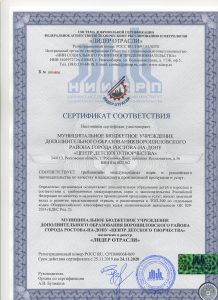 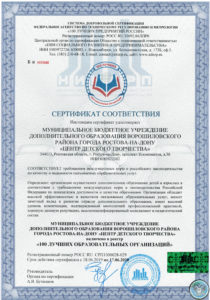 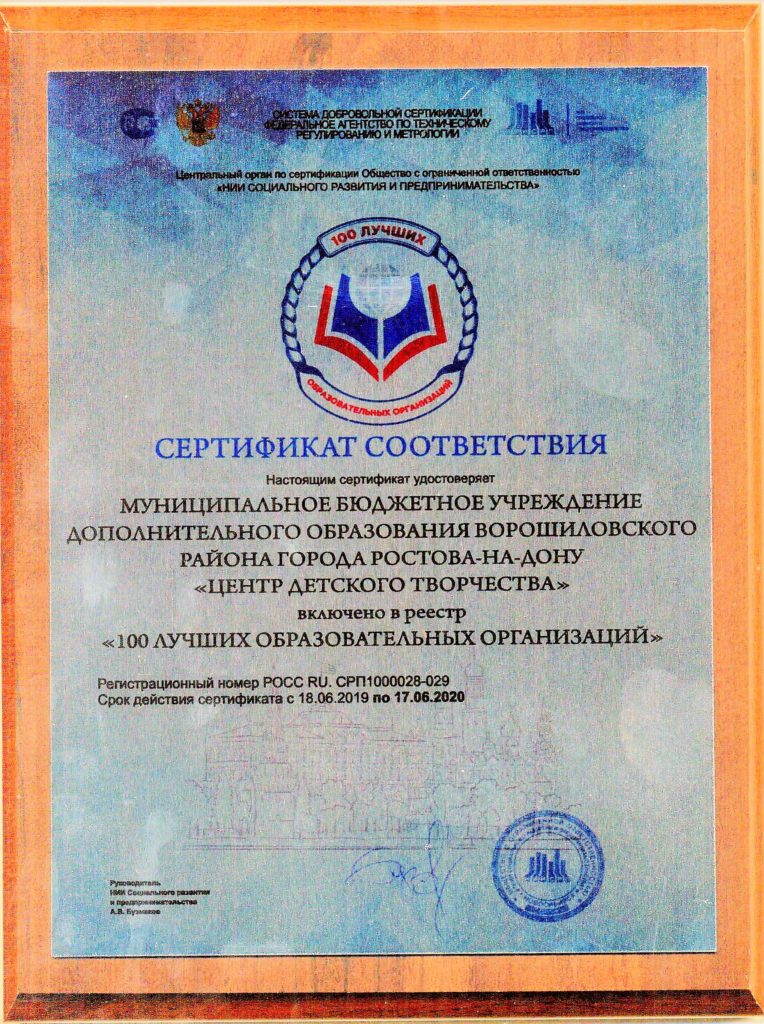 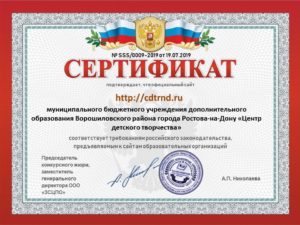 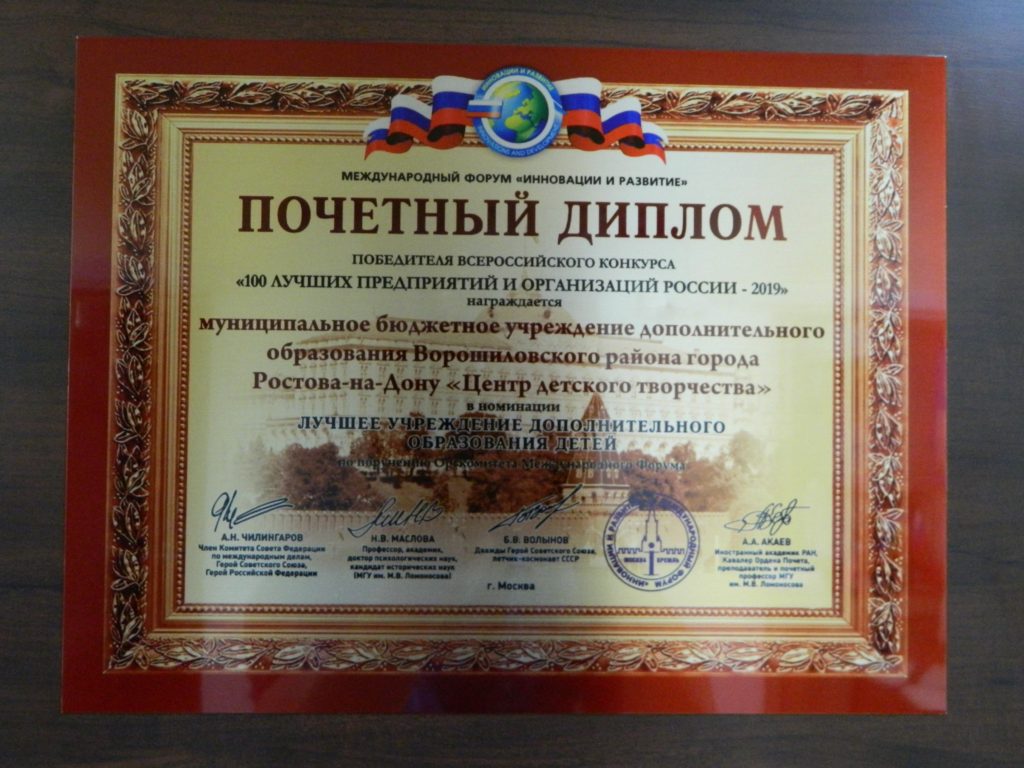 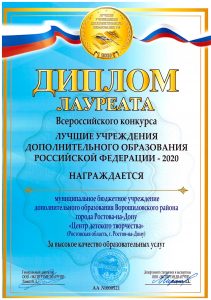 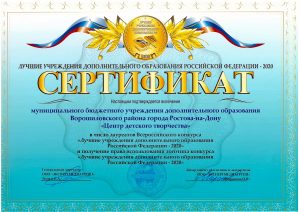 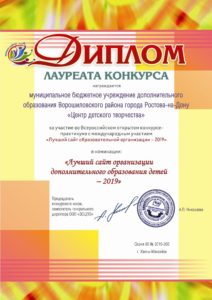 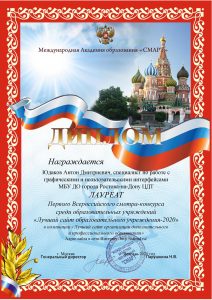 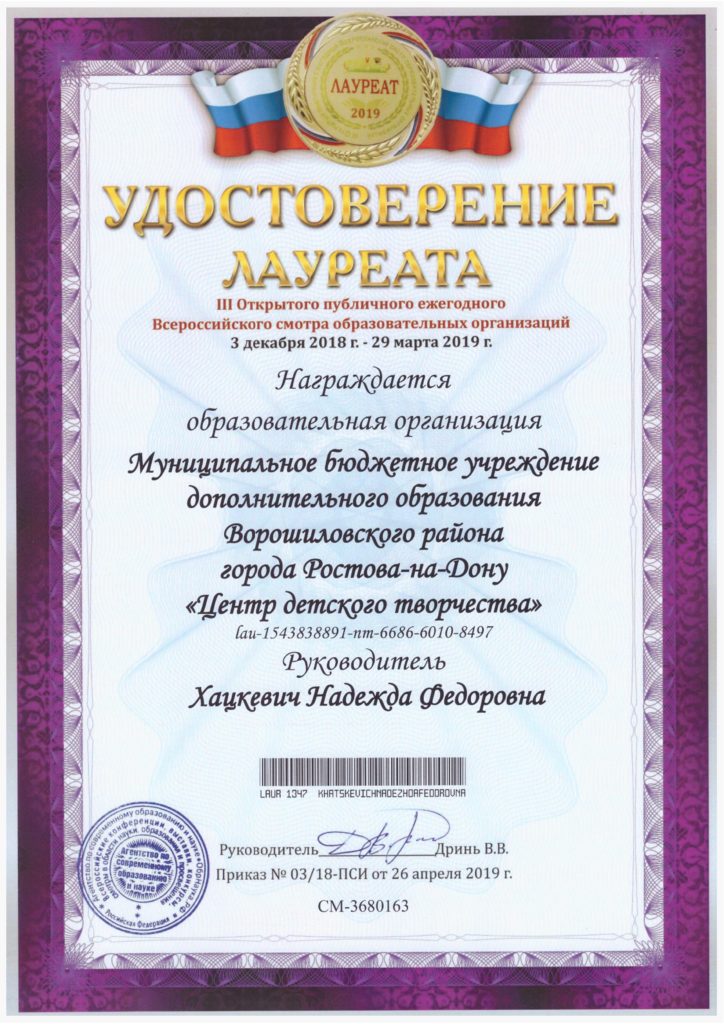 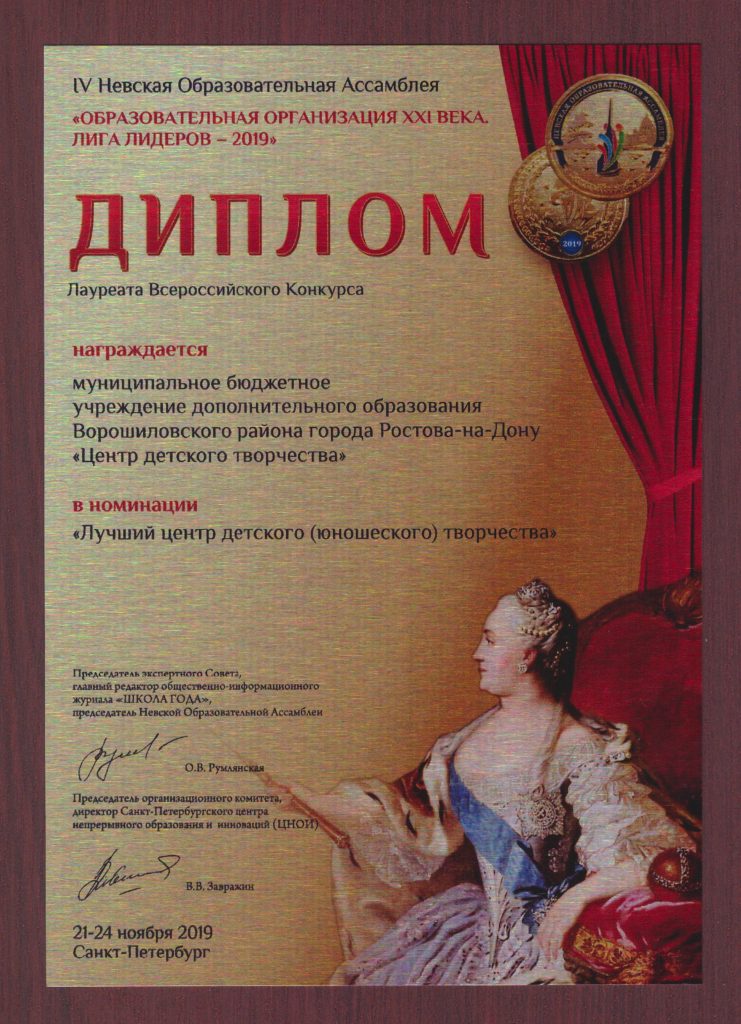 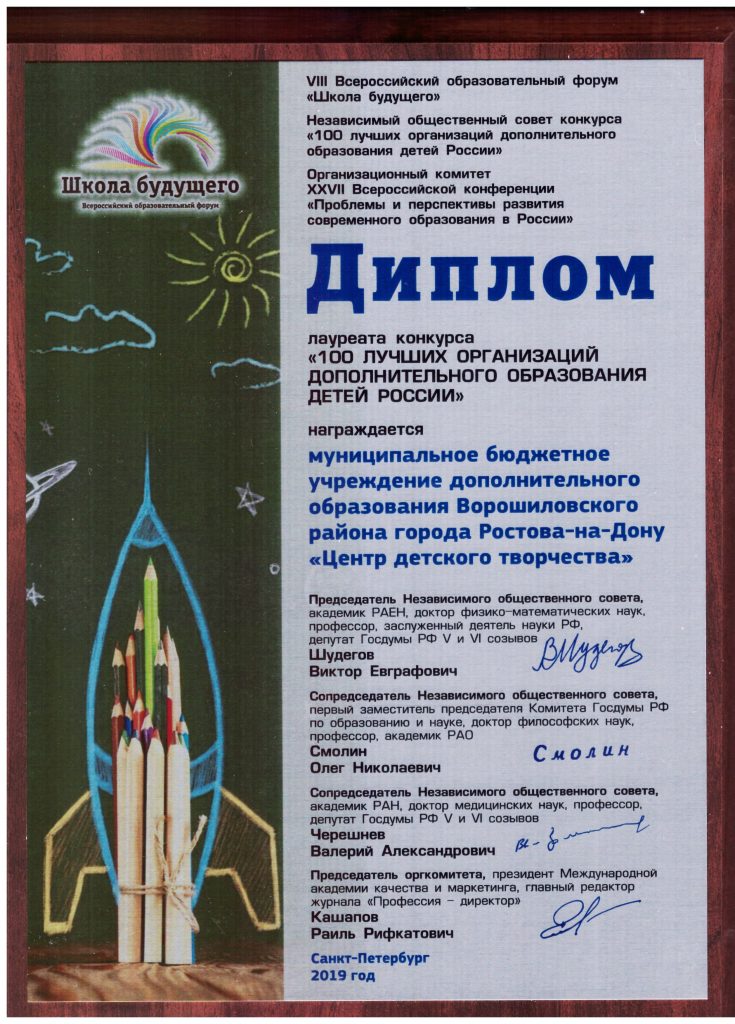 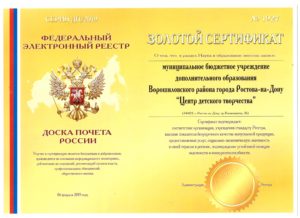 Заключение.Задачи, поставленные муниципальным заданием педагогическому коллективу МБУ ДО ЦДТ на 2019 год – выполнены в полном объеме ( 100%) ПФХД – выполнен на 100%344113, г. Ростов-на-Дону, пр. Космонавтов,36344113, г. Ростов-на-Дону, пр. Космонавтов,36(основное здание)344098, г. Ростов-на-Дону, ул. Добровольского,14, подростковый клуб «Космос»344113, г. Ростов-на-Дону, ул. Добровольского,36/2, подростковый клуб «Звездный»344114, г. Ростов-на-Дону, ул. Беляева,24/1, подростковый клуб «Риф»344068, г. Ростов-на-Дону, пр. Нагибина, 29/18, подростковый клуб «Орленок»344113, г. Ростов-на-Дону, пр. Космонавтов, 36/3, подростковый клуб «Юный моряк»344092, г. Ростов-на-Дону, ул. Волкова,18, подростковый клуб «Эврика»344113,г. Ростов-на-Дону, пр. Космонавтов,34а, подростковый клуб «Нивушка»344113, г. Ростов-на-Дону, ул. Королева,26, подростковый клуб «Искра»344113, г. Ростов-на-Дону, ул. Королева, 25 г «Школа танца»ТелефоныДиректорБухгалтерия(863) 235-82-11;(863)235-56-93;( 863) 276-38-27;Заместители директораЗаместитель директорапо АХЧстаршие  методисты (863) 300-61-04;  (863)235-56-93;300-61-04;Педагог-организаторпо безопасности235-82-11:300-61-04;Дежурные администраторы(863) 235-56-93;(863)300-61-05Факс(863) 76-38-27;(863) 76-38-27;e-mailофициальный сайтинформационный сайтmoudod_cdt@mail.ruhttp://cdtrnd.ru/http://cdtvr.ru/moudod_cdt@mail.ruhttp://cdtrnd.ru/http://cdtvr.ru/Управление образования города Ростова-на-ДонуХацкевич Надежда Федоровна Панфилова Нина Степановна – заместитель директора по учебно-воспитательной работеРодионова Евгения Петровна- заместитель директора по методической работеПопова Нина Николаевна- заместитель директора по административно-хозяйственной работеБелевцова Виктория Михайловна- старший методист по УВРКапканец Любовь Петровна- зстарший методист по организационно-массовой работеБелокопытова Татьяна Владимировна- художественный руководительНиконенко Владимир Николаевич- заместитель директора по безопасностиМеньшиков Игорь Адольфович-главный бухгалтерЛицензия на осуществление образовательной деятельности, регистрационный номер №5497, выдана на основании приказа Региональной службы по надзору и контролю в сфере образования Ростовской области от 12.08.2015г. № 6140.5-9лет10-14 лет15-1718 лет и старшеЧисленность воспитанников, из них занимаются11102374945104Из общего количества : девочек899146880174на базе  ОУ района (в  детских объединениях под руководством специалистов ЦДТ)643137654860 Направление деятельностиКоличество программСроки реализации3/ 5 и более летВид программ:Авторские/модифицированныеУровень освоенияуглубленный/ типовойХудожественная 2820/82/268/20Техническая 1511/4-/154/11Физкультурно-спортивная1410/4-/144/10Социально-педагогическая2019/1-/201/19Количество педагогических работников82Имеющих высшее образование, в том числе профессиональное60количество работников, имеющих категории ( высшую, первую), аттестованных на СЗД82Количество  работников, имеющих награды по профилю деятельности( в т.ч. почетные звания ,  знаки и пр.)44Процент  работников, повысивших квалификацию100%Количество работников, участников конкурсов профессионального мастерства16п/пОбъекты материально-технической базыИмеетсяПроцент оснащенностиНаличие документов потехнике безопасностиНаличие и состояние мебелиОборудованиесредствами пожаротушения1.Залы хореографии5100%+++2.Кабинеты для занятий вокалом5100%+++3.Кабинеты декоративно-прикладного творчества4100%+++4.Кабинеты живописи3100%+++5.Кабинеты для занятий ОФП4100%+++6.Универсальные кабинеты19100%+++ Название органа управления Полномочия Учредитель (Управление образования города  Ростова-на-Дону) Обеспечивает содержание зданий и сооружений МБУ ДО ЦДТ Осуществляет контроль исполнения администрацией МБУ ДО ЦДТ   нормативных документов; Организует разработку и обеспечивает реализацию муниципальных программ развития содержания и форм образования; Издает приказы, обеспечивающие реализацию постановлений вышестоящих органов государственной власти Трудовой коллектив МБУ ДО ЦДТ   (орган самоуправления - Общее собрание) Рассматривает и принимает Устав МБУ ДО ЦДТ   и изменения, вносимые в него; Согласовывает состав Совета учреждения, его председателя и определяет срок их полномочий Совет учреждения Решение вопросов, связанных с определением стратегических направлений развития МБУ ДО ЦДТ   (согласование программы развития и образовательной программы учреждения, определение направлений обучения, режима работы); Принятие решений, по которым требуется учёт мнения работников учреждения , обучающихся, родителей, общественности (вопросы, связанные с финансово- экономической деятельностью, распределением стимулирующей части фонда оплаты труда) Директор МБУ ДО ЦДТ   Действует от имени МБУ ДО ЦДТ   , представляет ее интересы, заключает договоры; Осуществляет подбор и расстановку кадров учреждения, заключает и расторгает трудовые договоры с работниками; Несет ответственность за организацию работы по охране труда и обеспечению безопасности воспитанников и сотрудников учреждения; Издает приказы и распоряжения, обязательные для всех сотрудников МБУ ДО ЦДТ   Инновационная площадка института стратегии развития образования РАО Свидетельство № 2018 / 11 от 28.11.2018 годаМинистерство образования и науки Российской Федерации ФГБНУ ИСРО РАООбластная инновационная площадка «Проектирование и создание муниципального Центра безопасности дорожного движения как эффективного средства профилактики детского дорожно-транспортного травматизма»Приказ № 199 от 30.03.2016 г.Министерства общего и профессионального образования Ростовской областиОбластная пилотная площадка для проведения апробации профессионального стандарта «Педагог дополнительного образования детей и взрослых»Приказ № 480 от 24.06.2016 г.Министерства общего и профессионального образования Ростовской областиГородские Городские Областные Областные РоссийскиеРоссийскиемеждународныемеждународныеОхват детей(всего)/% от общего кол-ва детейКол-во Кол-во участ.Кол-во Кол-во участ.Кол-во Кол-во участ.Кол-во Кол-во участ.Охват детей(всего)/% от общего кол-ва детей2017-2018уч. год301098чел19443чел25286чел471236 чел3063чел / 67,5%2018-2019уч. год.19891чел12371чел22427 чел451597 чел7340чел/162 %Уровень конкурсов -соревнованийКол-во творческих объединений, принявших участиеКол-во детейНаграды45 международных конкурсов28 твор.объед.1661чел9 Гран-при78 Лауреат 1ст.27 Лауреат 2ст.7 Лауреата 3ст.27 Благод. писем руководит.Спец приз Вербенко О.В. «За лучшую балетмейстерскую работу»26 Лауреатов 1ст.14 Лауреатов 2ст.3 Лауреата 3 ст.21 Диплом 1ст.Диплом 2ст.Специальный приз за лучший номер на патриотическую тему и поездка в г. Москву на конкурс «Мистерия танца»Приз «Лучший балетмейстер»;Спец. приз «Золотая Терпсихора»23 Всероссийских конкурса16 творческих объединений177чел10 Лауреатов 1ст2 Лауреата 2 ст.Лауреат 3ст.3Диплома2 Лауреата 1ст.15 первых мест6 –вторых3 –третьих6 Дипломов 1ст.15 областных конкурсов17 творческих объед..438 чел2 Гран-при23 –первых мест14 вторых6 –третьих14 Благод. писем руководГран-при8 первых мест3 вторых места2 третьих местЛауреат 1 ст.2Лауреата 2ст8 Дипломов 1ст.Кубок Южного Федерального округа24 городских конкурса48 твор. объед.924 чел15 Гран-при163- первых места51- второе место12 – третьих мест41 Сертификат 9 Благод. писем детям17 Благод. писем руководит.5 первых мест2 место5 Грамот20182019Количество жалобнетнетв том числе подтвердившихся в результате проверокнетнет20182019Количество несчастных случаев, том числе срединетнетобучающихсянетнетпедагоговнетнетЧисленность воспитанниковЧисленность воспитанниковЧисленность воспитанниковЧисленность воспитанниковЧисленность воспитанниковЧисленность воспитанниковЧисленность  воспитанниковЧисленность  воспитанниковЧисленность  воспитанников2015/2016уч. г.2015/2016уч. г.2015/2016уч. г.2017/2018уч. г.2017/2018уч. г.2017/2018уч. г.2018/2019уч. г.2018/2019уч. г.2018/2019уч. г.на начало учебного годана конец учебного года%на начало учебного годана конец учебного года%на начало учебного годана конец учебного года%4533453310045334533100453345331002019 год2019 год2019 год2019 год2019 год2019 год1X Международный конкурс для детей и молодежи «Нам нет преград! » (заочный)09.01.2019«Мир творчества»(Мелихова Э.Р.)3 чел3 первых места2Международный конкурс детского творчества «Брависсимо»26.01.2019(г. Ростов-на-Дону)«Звёздный дождь»(Лебединцева Т.Е.)8 чел3 Гран-при,2 Лауреата 2ст.Диплом 1ст.3 Международный фестиваль-конкурс «Призвание-артист!»27.01.2019(г. Ростов-на-Дону)«Росинка»(Вербенко О.В.)6 чел.Лауреат 1ст.3 Лауреата 2ст.Благодарность Вербенко О.В.4Международный хореографический конкурс «Радуга танца» 3.02.2019г.г.Ростов-на-Дону«Росинка»(Вербенко О.В.)26 челЛаур.1 ст(народный танец) 13-15 летБлагодарность руководителю 4Международный хореографический конкурс «Радуга танца» 3.02.2019г.г.Ростов-на-Дону«Ника»(Белокопытова Д.А., Фабрый А.Е.)24 чел.Лауреат 1стЛауреат 2 ст5III Международный конкурс хореографического искусства «Танцующий февраль»16.02.2019Г. Ростов-на-Дону«Росинка»(Вербенко О.В., Богдан О.А.)31чел3 Лаур.1 ст. Благодарность руководителям6III Международный конкурс сценического искусства «Южная звезда-2019»02.03.2019Г. Ростов-на-Дону«Росинка»(Вербенко О.В.,Богдан О.А.)51 челГран-при5 Лауреатов 1 ст.7Международный фестиваль-конкурс сценического искусства «Мы-новое поколение»6-10.03.2019(г. Сочи)«Дивертисмент»(Гульцева Г.Е., Дунаева Т.А., Волкова А.С., Лысенко Е.С.)118Гран-при3Лауреата 1 ст.2Лауреата 2ст.4 Благод. письма руководителям «За высокий профессионализм и педагогическое мастерство в подготовке конкурсантов»7Международный фестиваль-конкурс сценического искусства «Мы-новое поколение»6-10.03.2019(г. Сочи)«Ника»(Белокопытова Д.А.)43 чел2 Лауреата 1ст2 Лауреата 2ст.Лауреат 3ст.8Международный фестиваль-конкурс хореографического искусства «В гостях у Терпсихоры»15-17.03.19Г. Ростов-на-ДонуАнсамбль современного танца «Надежда»(Чигишева Л.Б.)58 чел6 Лауреатов 1ст.8Международный фестиваль-конкурс хореографического искусства «В гостях у Терпсихоры»15-17.03.19Г. Ростов-на-ДонуАнс. эстрадного танца «Надежда»(Швец Л.В.)28 чел2 Лауреата 1ст.9XVIII Международный конкурс-фестиваль детского и молодежного творчества «Весенние выкрутасы-2019»20-26.03.2019Г. Казань«Надежда»(Чигишева Л.Б.)33 челГран-при6 Лауреатов 1 ст.10Международный творческий чемпионат «StarWay»23.03.2019Г. Ростов-на-Дону«Звёздный дождь»(Лебединцева Т.Е.)2 чел3 Лауреата 1ст.Диплом 3ст.11VII Международный фестиваль-конкурс детского и юношеского творчества «Звездная фиеста»23-24.03.2019Г. Ростов-на-Дону«Нежность»(Бабанова А.А.)24 чел3 Лауреата 1ст2 Лауреата 2ст.Грамота Бабановой А.А. (За профессиональное мастерство и кропотливый труд в развитии творческих способностей детей и молодежи)12Этап ЕвролигиECU 2019 по чир спорту27.03.2019Г. Минск«Орикс»(Полинская Е.С.)21 чел.1 место (группа)13IМеждународный конкурс-фестиваль музыкально-художественного творчества «Открытые страницы»30.03.2019Г. Ростов-на-Дону«Росинка»(Вербенко О.В., Богдан О.А.)60 челГран-при3 Лауреата 1стСпец приз за лучшую балетмейстерскую работу.Подарочный сертификатБлагодарности Вербенко О.В., Богдан О.А.14Международный интернет конкурс «Лидеры в образовании» «Умные и талантливые»01.04.2019«Калейдоскоп идей»(Пигарева О.Ю.)3 чел1 место15II Международный конкурс «Национальная премия имени Айседоры Дункан»06.04.2019г. Ростов-на-Дону«Ника»(Белокопытова Д.А.)65 чел2 Лауреата 1 ст.15II Международный конкурс «Национальная премия имени Айседоры Дункан»06.04.2019г. Ростов-на-Дону«Сюрприз»(Шегеря В.Е.)25 чел.Лауреат 2 ст.16III Международный вокальный грантовый  конкурс«Голос сердца»06-07.04.2019г. Ростов-на-Дону«Звёздный дождь»(Лебединцева Т.Е.)8 чел4 Лауреата 1ст.Лауреат 2ст.17Международный фестиваль индийского искусства «Форум друзей Индии»20-21.04.2019г. Ростов-на-Дону«Ритмы радости»(Панкова Н.С.)14 челБлагодар.письмо18Международный конкурс «Кубок Юга России»21.04.2019Г. Ростов-на-Дону«Дивертисмент»(Гульцев Г.Е., Волкова А.С., Дунаева Т.А., Лысенко Е.С.142 челГран-при3 Лауреата 1ст.3 Лауреата 2ст.19XМеждународныйинтернет конкурс «Нам нет преград»21.04.2019«Калейдоскоп идей»(Пигарева О.Ю.)3 чел3 вторых места19XМеждународныйинтернет конкурс «Нам нет преград»21.04.2019«Основы фотографии и компьютерной графики» (Тимошенко Н.В.)2 чел 2 диплома 1ст19XМеждународныйинтернет конкурс «Нам нет преград»21.04.2019«Домовята»(Шумкова С.П.)2 чел 2 диплома 1ст.19XМеждународныйинтернет конкурс «Нам нет преград»21.04.2019«Юные техники»(Филатова Н.М.)2 чел 2 Диплома 1ст.20Международный фестиваль-конкурс «Звёздный дождь»20-21.04.2019Г. ростов-на-Дону«Надежда»(Швец Л.В.)24 чел2 Лауреата 1 ст.21Международный танцевальный проект XVIВсемирная Танцевальная Олимпиада(XI Чемпионат стран Восточной Европы по чир спорту, Евролига ECU)27.04.-12.05.2019г. Москва«Орикс»(Полинская Е.С., Рюмина О.А., Айдаркина М.Е.)36 чел3 первых места2 место3 место22IVМеждународный танцевальный конгресс03.05-08.05.19(г. Дагомыс)«Росинка»(Вербенко О.В., Богдан О.А.)33 челЛауреат 1 ст.3 Лауреата 2ст.Благодарность руководителям.23Международный дистанционный конкурс «Таланты России», «Шоу талантов»15.05.2019«Звёздный дождь»(Лебединцева Т.Е.)15 челЛауреаты 1ст.Благодарственное письмо Лебединцевой Т.Е.24VII Международный молодежный фестиваль «Семьёй дорожить- счастливым быть»18.05.2019«Ритмы радости»(Панкова Н.С.) 15 челБлагод. письмо.25XVМеждународный фестиваль-конкурс «Шаг вперед»18.05.2019Анс. соврем. танца «Надежда»(Чигишева Л.Б.)55 челГран-при12 Лауреатов 1 ст.25XVМеждународный фестиваль-конкурс «Шаг вперед»18.05.2019Анс. эстр. танца «Надежда»(Швец Л.В.)26 чел2 Лауреата 3 ст.26Международная дистанционная олимпиада «Глобус» 20.05.2019«Планета детства»(Булатникова О.П.)6 чел6 - первых мест3- вторых 3 - третьих27Международный конкурс-фестиваль «Звуки и краски белых ночей»04.06-11.06.19(г. Санкт-Петербург)«Росинка»(Вербенко О.В.)25 чел28Международная дистанционная олимпиада «Глобус»23.09-04.10.19«Планета детства»(Булатникова О.П.)38 чел1  место29X Юбилейный Международный фестиваль-конкурс«Южная олимпиада искусств»19-20.10.19Г. Ростов-на-Дону«Звёздный дождь»(Лебединцева Т.Е.1челЛауреат 3 ст.«Надежда»(Швец Л.В.)26 челЛауреат 2ст.Лауреат 3 ст.«Дивертисмент»(Гульцева Г.Е., Лысенко Е.С., Дунаева Т.А.)116чел2 Лауреата 1ст.30XVIIМеждународный конкурс-фестиваль музыкально-художественного творчества «АКVА-ТЕМП+»24.10.-29.10.19Г. Сочи«Росинка»(Вербенко О.В.)15 челЛауреат 1 ст.Специальный призза лучший номер на патриотическую тему и поездка в г. Москву на конкурс «Мистерия танца»Приз «Лучший балетмейстер»31Международная Ежегодная Премия в области исполнительского искусства «ARTOPENWORLD”27.10.19Г. Ростов-на-Дону«Каролина»(Веске К.О.)18 челЛауреат 1 ст.Лауреат 2ст.Лауреат 3ст.32VI Международном хореографическом фестивале-конкурсе «Кружево танца».26.10.19(г. Ростов-на-Дону)«Надежда»(Швец Л.В.)26 челЛауреат 1ст.Лауреат 2ст.33Международный фестиваль-конкурс «Мы вместе»2.11.2019«Ника»(Белокопытова Д.А.)28 чел3 Лауреата 1ст.3 Лауреата 2ст.Спец. приз «Золотая Терпсихора»34Международный интернет конкурс для детей. молодежи и взрослых «TALENTPRESTO»Ноябрь 2019«Росинка»(Вербенко О.В.)2 челЛауреат 1 ст.35VIII Международный конкурс-фестиваль «Звёздная фиеста»9-10.11.19«Нежность»(Бабанова А.А.)18 челЛауреат 1 ст.Лауреат 2 ст.Грамота руководителю Бабановой А..36Международный конкурс-фестиваль искусств детских, юношеских и молодежных творческих коллективов «AutumnFest»16.11.2019«Артист»(Хлиян Т.М.)15 чел.5 Дипломов37VЮбилейный Международный фестиваль-конкурс детского и юношеского творчества «Поколение талантов»24.11.19Г. Ростов-на-Дону«Дивертисмент»(Гульцева Г.Е., Лысенко Е.С., Дунаева Т.А.)162 чел3 Лауреата 1ст.2 Лауреата 2ст.39Международный фестиваль –конкурс детского и юношеского творчества «Короли танцпола»24.11.19Г. Ростов-на-Дону«Росинка»(Вербенко О.В.)82 чел4 Лауреата 1ст.3 Лауреата 2 ст.40XIV Международный конкурсвокального искусства «Голос планеты»24 .11.19 г., г. Ростов-на-Дону«Звёздный дождь»(Лебединцева Т.Е.)3 чел2 Лауреата 1 ст.Лауреат 2 ст.41Международный танцевальный форум «Евразия»07.12.19«Ритмы радости»(Панкова Н.С.)7 челТри 1 местаКубок Южного Федерального округа42Международный конкурс искусств «Национальное достояние»14.12.19«Ника»(Белокопытова Д.А., Фабрый А.Е.)44 чел3 Лауреата 1 ст.Лауреат 2 ст.43Международный интернет-конкурс«TALENTPRESTO»25.12.19«Основы фотографии и компьютерной графики»(Тимошенко Н.В.)2 чел2Диплома 1 ст«Юные техники»(Филатова Н.М.)3 чел2 Диплома 1 ст.Диплом 2 ст.«Домовята»(Шумкова С.П.)2 чел2 Диплома 1 ст44II Международный проект-конкурс «Ёлочная игрушка XXI века»25.12.19«Основы фотографии и компьютерной графики»(Тимошенко Н.В.)2 чел2 Диплома 1 ст«Юные техники»(Филатова Н.М.)3 чел3 Диплома 1 ст«Домовята»(Шумкова С.П.)2 чел2 Диплома 1 ст45IVМеждународный интернет-конкурс для детей и молодежи «Радость творчества»30.12.19«Основы фотографии и компьютерной графики»(Тимошенко Н.В.)2 чел2 Диплома 1ст.«Юные техники»(Филатова Н.М.)2 чел2 Диплома 1 ст.«Домовята»(Шумкова С.П.)2 чел2 Диплома 1 ст.45 международных конкурсов28 твор.объед.1661чел9 Гран-при78 Лауреат 1ст.27 Лауреат 2ст.7 Лауреата 3ст.27 Благод. писем руководит.Спец приз Вербенко О.В. «За лучшую балетмейстерскую работу»26 Лауреатов 1ст.14 Лауреатов 2ст.3 Лауреата 3 ст.21 Диплом 1ст.Диплом 2ст.Специальный приз за лучший номер на патриотическую тему и поездка в г. Москву на конкурс «Мистерия танца»Приз «Лучший балетмейстер»;Спец. приз «Золотая Терпсихора»№п/пНазвание конкурсаДата провед.Дата провед.УчастникиУчастникиКол-во детейКол-во детейНаградыНаграды2019 год2019 год2019 год2019 год2019 год2019 год2019 год2019 год2019 год2019 год1Всероссийский интернет-конкурс для педагогов «Профессиональная компетентность»Январь 2019Январь 2019Мелихова Э.Р.Мелихова Э.Р.1 местоБлагодар. письмо1 местоБлагодар. письмо2Всероссийский танцевальный форум «ICECRYSTALDANCE-2019»16.02.1019г. Азов16.02.1019г. Азов«Ритмы радости»(Панкова Н.С.)«Ритмы радости»(Панкова Н.С.)2чел2челДва 1местаДва 1места3Чемпионат и первенство России 2019 года по чир спорту20-26.02.2019(г. Москва)20-26.02.2019(г. Москва)«Орикс»(Полинская Е.С., Рюмина О.А.)«Орикс»(Полинская Е.С., Рюмина О.А.)28 чел28 челДва 1 места2 место3 место«Чир фристайл группа» отобраны на Чемпионат Европы 2019Два 1 места2 место3 место«Чир фристайл группа» отобраны на Чемпионат Европы 20194Чемпионат России по народным танцам26.03.2019г. Ростов-на-Дону26.03.2019г. Ростов-на-Дону«Росинка»(Вербенко О.В.)«Росинка»(Вербенко О.В.)74 чел74 чел3 Лауреата 1ст.Обладатели Кубка Южного Федерального Округа;Благодарность руководителю,Грант руководителю на участие в Международном форуме педаг. работников.3 Лауреата 1ст.Обладатели Кубка Южного Федерального Округа;Благодарность руководителю,Грант руководителю на участие в Международном форуме педаг. работников.5Всероссийский конкурс «Основной закон-опора для страны»мартмартАгуца ПолинаАгуца Полина11Диплом 1 ст.Благодарственное письмо Летучевой С.К., Хацкевич Н.Ф.Диплом 1 ст.Благодарственное письмо Летучевой С.К., Хацкевич Н.Ф.6XXIVВсероссийский конкурс-фестиваль «Танцевальный Олимп-2019»13-14.04.2019г. Ростов-на-Дону13-14.04.2019г. Ростов-на-Дону«Ритмы радости»(Панкова Н.С.)«Ритмы радости»(Панкова Н.С.)10 чел10 чел2 первых места2 место2 первых места2 место7Всероссийский творческий интернет-конкурс рисунков и поделок «Умнотворец»21.04-01.05.201921.04-01.05.2019«Калейдоскоп идей»(Пигарева О.Ю.)«Калейдоскоп идей»(Пигарева О.Ю.)1 чел1 чел1 место1 место9Всероссийский фестиваль-конкурс сценического искусства «В кругу друзей»25.05.2019 Г. Ростов-на-Дону25.05.2019 Г. Ростов-на-Дону«Надежда»(Швец Л.В., Петрова Я. В.)«Надежда»(Швец Л.В., Петрова Я. В.)26 чел26 чел10Этап ЕвролигиECU 2019 и Всероссийские соревнования по чир спорту01-05.11.201901-05.11.2019«Орикс»«Орикс»22 чел22 чел4 первых мест 3 вторых места3 третьих места 4 первых мест 3 вторых места3 третьих места 11XIIВсероссийский (заочный) конкурс для детей и молодежи «Твори, открывай, действуй!»05.11.201905.11.2019«Мир творчества»(Мелихова Э.Р.)«Мир творчества»(Мелихова Э.Р.)3 чел3 чел3 первых места3 первых места12Всероссийский Рейтинговый турнир «Звёздный путь-2019»09.11.201909.11.2019«Ритмы радости»(Панкова Н.С.)«Ритмы радости»(Панкова Н.С.)10 чел10 чел5 первых мест5 первых мест13Всероссийский конкурс медийных работ «Промыслы родного края»25.12.1925.12.19«Калейдоскоп идей»Пигарева О.Ю.«Калейдоскоп идей»Пигарева О.Ю.6 чел6 чел3 первых мест 3 вторых места3 первых мест 3 вторых места14Всероссийский дистанционный конкурс детского творчества «Зимние чудеса»30.12.1930.12.19«Калейдоскоп идей»Пигарева О.Ю.«Калейдоскоп идей»Пигарева О.Ю.6 чел6 чел2 Лауреата 1 ст.Диплом педагогу.2 Лауреата 1 ст.Диплом педагогу.14«Основы фотографии и компьютерной графики»(Тимошенко Н.В.)«Основы фотографии и компьютерной графики»(Тимошенко Н.В.)2 чел2 чел2 Диплома 1 ст.2 Диплома 1 ст.14«Юные техники»(Филатова Н.М.)«Юные техники»(Филатова Н.М.)2 чел2 чел2 Диплома 1 ст.2 Диплома 1 ст.14«Домовята»(Шумкова С.П.)«Домовята»(Шумкова С.П.)2 чел2 чел2 Диплома 1 ст.2 Диплома 1 ст.15Всероссийский творческий конкурс «Вперед к звёздам!»30.05.201930.05.2019«Основы фотографии и компьютерной графики» (Тимошенко Н.В.)«Основы фотографии и компьютерной графики» (Тимошенко Н.В.)2 чел2 чел2 диплома 1 место2 диплома 1 место15Всероссийский творческий конкурс «Вперед к звёздам!»30.05.201930.05.2019«Домовята»(Шумкова С.П.)«Домовята»(Шумкова С.П.)2 чел2 чел1 место2 место1 место2 место15Всероссийский творческий конкурс «Вперед к звёздам!»30.05.201930.05.2019«Юные техники»(Филатова Н.М.)«Юные техники»(Филатова Н.М.)2 чел2 челДиплом 1ст.Диплом 2стДиплом 1ст.Диплом 2ст23 Всероссийских конкурса23 Всероссийских конкурса16 творческих объединений16 творческих объединений177чел177чел10 Лауреатов 1ст2 Лауреата 2 ст.Лауреат 3ст.3Диплома2 Лауреата 1ст.15 первых мест6 –вторых3 –третьих6 Дипломов 1ст.10 Лауреатов 1ст2 Лауреата 2 ст.Лауреат 3ст.3Диплома2 Лауреата 1ст.15 первых мест6 –вторых3 –третьих6 Дипломов 1ст.№п/пНазвание конкурсаДата провед.УчастникиКол-во детейНаграды2019 год2019 год2019 год2019 год2019 год2019 год1Чемпионат и первенство Ростовской области по чир спорту01.02.2019(г. Ростов-на-Дону)«Орикс»(Полинская Е.С., Рюмина О.А., Айдаркина М.Е.)54 чел3 первых места4 вторых2IVОбластной фестиваль-конкурс «Литературный вернисаж-2019»09.02.2019(г. Ростов-на-Дону)«Ритмы радости»(Панкова Н.С.)7 челЛауреат 1ст.3Межрегиональный турнир «Снежная королева-2019»17.02.2019(г. Таганрог)«Ритмы радости»(Панкова Н.С.)3 челДва 1 места, 2 место4Областной конкурс-фестиваль танца имени Л. Давыдова «Душа Тихого Дона»23.03.2019ОДНТ«Росинка»(Вербенко О.В.)51 челГран-приЛауреат 1ст.4Областной конкурс-фестиваль танца имени Л. Давыдова «Душа Тихого Дона»23.03.2019ОДНТ«Дивертисмент»(Гульцева Г.Е., Волкова А.С., Лысенко Е.С., Дунаева Т.А.)84челГран-приЛауреат 1 ст.5Межрегиональный фестиваль-конкурс искусств «PROдвижение -2019»06.04.2019г. Азов«Ритмы радости»(Панкова Н.С.)4 чел.4 первых места6 Областной конкурс детских рисунков и поделок «Персик»25.04.-12.05.2019«Дон Экспоцентр»«Калейдоскоп идей»(Пигарева О.Ю.)5 чел5 Дипломов7Межрегиональный дистанционный конкурс-фестиваль «Безопасный мир»30.04.2019«Планета детства»(Булатникова О.П.)15 чел 2 –первых места2 вторых2 третьих8Областной конкурс военно-патриотической песни «Гвоздики Отечества»14.05.2019ТЮЗ«Цветные сны»(Власова И.В.)5 чел2 первых места9 Первенство ЮФО по чир спорту28.09.19Г. Краснодар«Орикс»(Полинская Е.С., Рюмина О.А., Айдаркина М.Е.)18 челКоманда «Орикс» на Первенстве ЮФО по чир спорту завоевала награды в дисциплинах:-чир-фристайл-группа категория юниоры- 1 место; -чир -хип-хоп-группа категория юниоры -1 место ; -чир- фристайл -двойка категория юниоры: ГурцкаяДэниза и Шевченко Мария -1 место; -Дубинская Марта и Приходько Анастасия 2 место;-Козлова Софья и Марченко София - 4  место; -чир-джаз-двойка категория юниоры: Панченко Варвара и Приходько Анастасия 1 место; -Шевченко Мария и ГурцкаяДэниза- 3 место; -чир-хип-хоп-двойка категория юниоры: -Ткачева Виктория и Литвинова Виктория -1 место; -Карюкова Мария и Дубинская Марта -2 место; -Козлова Софья и Марченко София 5 место.10Областной (заочный) конкурс творческих работ «Вдохновение»21.10.19«Калейдоскоп идей»(Пигарева О.Ю.)8 челСертификаты11Областной конкурс отрядов ЮИД «ЮИДовцы – социальное партнерство»18.10.19«Планета детства»(Булатникова О.П.)17 чел1 место12IVОбластной фестиваль межнациональных культур «Радуга-2019»07.11.19«Ритмы радости»(Панкова Н.С.)5 челГран-при Лауреат 1ст.Лауреат 2ст.13Кубок ЮФО «Танцы народов мира 2019»23-24.11.19Таганрог«Ритмы радости»(Панкова Н.С.)5 чел2 первых места2 место14Областная выставка-конкурс «Арт-ёлка-2020»17.01.20«Калейдоскоп идей»(Пигарева О.Ю.)8 чел2 Диплома 1ст.14Областная выставка-конкурс «Арт-ёлка-2020»17.01.20«Основы фотографии и компьютерной графики»(Тимошенко Н.В.)2 чел2 Диплома 1ст.14Областная выставка-конкурс «Арт-ёлка-2020»17.01.20«Юные техники»(Филатова Н.М.)2 чел2 Диплома 1ст.14Областная выставка-конкурс «Арт-ёлка-2020»17.01.20«Домовята»(Шумкова С.П.)2 чел2 Диплома 1ст.15 областных конкурсов17 творческих объед..438 чел2 Гран-при23 –первых мест14 вторых6 –третьих14 Благод. писем руководГран-при8 первых мест3 вторых места2 третьих местЛауреат 1 ст.2Лауреата 2ст8 Дипломов 1ст.Кубок Южного Федерального округа№п/пНазвание конкурсаДата провед.УчастникиКол-во детейНаграды2019 год2019 год2019 год2019 год2019 год2019 год1Городской конкурс авиамоделистов20.01.2019«Авиамоделист»(Хлупин Б.Ф.)5 чел1 место –общекомандное1 и 2 место в личном зачетеГрамота руководителю.2Городские соревнования авиамоделистов17.02.2019«Авиамоделист»(Хлупин Б.Ф.)3 чел1 место2 место3 место3Городской дистанционный конкурс «Как ЮИД здоровье бережет»20.02-10.03.19«Планета детства»(Булатникова О.П.)6 чел4XII Городской краеведческий творческий конкурс «Символы моей Родины»14.03.2019«Мурзилка»(Левшина Г.М.)«Основы компьютерной графики и фотографии»(Тимошенко Н.В.)НТМ (Филатова Н.М.)«Домовята»(Шумкова С.П.)5 чел 5 Сертификатов5Городские соревнования по авиамодельному спорту в классе моделей для закрытых помещений17.03.2019«Авиамоделист»(Хлупин Б.Ф.)2 чел2 место3 место6Муниципальный конкурс детско-юношеского творчества «Неопалимая купина»Март 2019«НТМ»2 челСертификат7Открытая научно-практическая конференция ДАНЮИ18.03.2019«НТМ»2 чел2 место3 место8Городской фестиваль военно-патриотической песни «Гвоздики Отечества»28.03.2019«Цветные сны»5 чел2 первых места2 вторых места9Фестиваль детского творчества «Мир начинается с детства»11.04.201914 творческих коллективов455 чел14 Гран-при5 Лауреатов 1 ст.Диплом 1ст.10Городской конкурс детского творчества «Кукольный межнациональный театр»21.04-29.04.2019«Калейдоскоп идей»(Пигарева О.Ю.)5 чел2 –первых места11Выставка детского технического и декоративно-прикладного творчества24.04.201913 твор. объед.П.д.о.300 чел150- 1 место35-2 место7 – 3 место12Весенний турнир лидерских команд «Академия успеха»3-05.05.2019ДОЛ «Локомотив»«Команда 21 века» (Юдакова О.Б.)13 чел2 место13Городской конкурс на лучшее «Пугало-2019»29.09.2019«Калейдоскоп идей»(Пигарева О.Ю.)5 чел5 Грамот14 Городской конкурс по информационно-коммуникативным технологиям «Мой город, Моя Родина. Ростов-на-Дону глазами ростовчан»01.11.2019«Основы фотографии и компьютерной графики»(Тимошенко Н.В.)1 чел1 место14«Юные техники»(Филатова Н.М.)1 чел.1 место14«Домовята»(Шумкова С.П.)1 чел1 место15«Кубок города Ростова-на-Дону» по авиамодельному спорту в классе моделей для закрытых помещений08.12.19«Авиамоделист»(Хлупин Б.Ф.)1 чел2 место16Муниципальный дистанционный конкурс «Успех» для детей с ОВЗ16.12.19МБУ ДО ЦДТТ«Мир творчества»(Мелихова Э.Р.)1 чел.1 место16Муниципальный дистанционный конкурс «Успех» для детей с ОВЗ16.12.19МБУ ДО ЦДТТ«Затейники»(Пышкина Л.В.)5 чел.1 место17Квалификационный шахматный турнир03-06.01.20«Форвард»(Плокидина Г.А.)18 чел24 городских конкурса48 твор. объед.924 чел15 Гран-при163- первых места51- второе место12 – третьих мест41 Сертификат 9 Благод. писем детям17 Благод. писем руководит.5 первых мест2 место5 Грамот